Please note: If any section is incomplete, the form becomes invalid.Name:Patient:Address:City:                                                      State:                            Zip:Date of Birth:                                    Phone:    Provide  I authorize the following facility/provider to release my health information upon my request:addressName:of previousAddress:Physician:City:                                                      State:                            Zip:Health I authorize my health information be disclosed to :InformationHart & Arndt Family Health, PC                                                              Phone: (402) 488-5972  disclosed to:8055 O Street, Suite 200                                                                          Fax:       (402) 488-5974Lincoln, NE 68510-2565Please note: If dates are not provided, only the past two years will be provided.Yes  No  Copies of clinical notes                 From (date)                                             To (date)Health Yes  No   Copies of hospital records           From (date)                                             To (date)informationYes  No  Lab records                                     From (date)                                              To (date)to beYes  No  Radiology reports                          From (date)                                              To (date)disclosed:Yes  No  HIV/AIDS testing/treatment        From (date)                                              To (date)Yes No  Alcohol/Drug abuse eval              From (date)                                               To (date)Yes  No  ALL of the above / Other             From (date)                                              To (date)Reason____Consult/second opinion                     _____Disability                                              _____ Legalfor request_____Change of doctor                                  _____Personal                                                 _____OtherI understand that I have the right to revoke my authorization at any time. I understand that if Irevoke this authorization, that I must do so in writing and present my written revocation to thePrivacy Officer. I understand that the revocation will not apply to my insurance company when theRevocationlaw provides my insureer with the right to consent a claim under my policy. I understand that this authorization will be in effect for 90 days from the date signed unlessrevoked by me in writing.I understand that authorizing the release of this information is voluntary, I understand that I may have to accessto my health information. I understand that any release of information carries with it the potential for an unauthorized re-disclosure and the information may not be protected by federal confidentiality rules. I under-stand that Hart Family Health is not responsible for electronic or paper records re-disclosure once the records Authorizationhave been released to the patient or facility. Please allow up to 30 days to process the release. Copying fee: $20 + .50 per page may apply. (personal and legal reasons).Patient Signature (age 19 and older must sign or legal guardian)                      Date:                       Relationship to patient/authority                                                                            Date: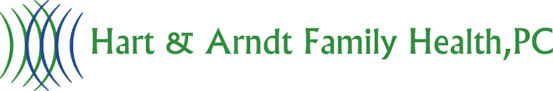 